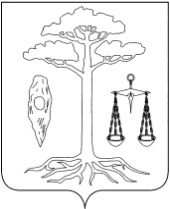 АДМИНИСТРАЦИЯТЕЙКОВСКОГО МУНИЦИПАЛЬНОГО РАЙОНАИВАНОВСКОЙ ОБЛАСТИ_________________________________________________________П О С Т А Н О В Л Е Н И Еот 21.10.2022  № 375г. ТейковоОб основных направлениях бюджетной и  налоговой политики Тейковского муниципального района на 2023 год и плановый период 2024 и 2025 годовВ соответствии со статьями 172, 184.2Бюджетного кодекса Российской Федерации и пунктом 5.2 Решения Совета Тейковского муниципального района от 05.08.2015 № 24-р «Об утверждении Положения о бюджетном процессе Тейковского муниципального района», администрация Тейковского муниципального районаПОСТАНОВЛЯЕТ:Утвердить основные направления бюджетной и налоговой политики Тейковского муниципального района на 2023 год и плановый период 2024 и 2025 годов (приложение). Глава Тейковскогомуниципального района                              	                                  В.А. КатковПриложениек постановлению администрации Тейковского муниципального района                                                                                           от 21.10.2022 № 375ОСНОВНЫЕ НАПРАВЛЕНИЯБЮДЖЕТНОЙ  И  НАЛОГОВОЙ ПОЛИТИКИ  ТЕЙКОВСКОГО МУНИЦИПАЛЬНОГО РАЙОНА НА 2023 ГОД И ПЛАНОВЫЙ ПЕРИОД 2024 И 2025 ГОДОВОсновные направления бюджетной и налоговой политики Тейковского муниципального района на 2023 год и плановый период 2024 и 2025 годов разработаны  в соответствии со статьями 172, 184.2 Бюджетного кодекса Российской Федерации (далее - Бюджетный кодекс) и решением Совета Тейковского муниципального района от 05.08.2015 № 24-р «Об утверждении Положения о бюджетном процессе Тейковского муниципального района».        Бюджетная и налоговая политика Тейковского муниципального района  на 2023-2025 годы является основой для формирования проекта бюджета Тейковского муниципального района на 2023 год и плановый период 2024-2025 годов, определяет  общий порядок разработки основных характеристик и прогнозируемых параметров бюджета, а также обеспечение прозрачности и открытости бюджетного планирования.1. Цели и задачи бюджетной и налоговой политикина 2023 год и плановый период 2024 и 2025 годовБюджетная и налоговая политика сохраняет преемственность задач, определенных в 2022 году. В условиях нестабильной экономической ситуации, ограниченности бюджетных ресурсов обеспечение сбалансированности и устойчивости бюджетной системы Тейковского муниципального района  является первостепенной задачей.Решение данной задачи будет осуществляться по следующим направлениям:- бюджетное планирование исходя из возможностей доходного потенциала и недопущение роста долговой нагрузки, как базового принципа ответственной бюджетной политики;- формирование бюджетных параметров исходя из необходимости безусловного исполнения действующих обязательств;- повышение эффективности бюджетных расходов;- приоритизация бюджетных расходов в целях реализации указов Президента Российской Федерации, определяющих национальные цели развития страны;- повышение качества предоставления муниципальных услуг;- обеспечение публичности процесса управления муниципальными финансами, обеспечение прозрачности и открытости бюджетного процесса для граждан.Особое внимание по-прежнему будет уделено изменениям Бюджетного кодекса Российской Федерации, контролю исполнения установленных им требований и норм, своевременному внесению соответствующих изменений в муниципальные правовые акты.2. Основные направления бюджетной и налоговой политики Тейковского муниципального района на 2023 год и на плановый период 2024 и 2025 годов в области доходов Бюджетная и налоговая политика Тейковского муниципального района на 2023 год и на плановый период 2024 и 2025 годов направлена на сохранение и развитие налоговой базы в сложившихся экономических условиях.Налоговая политика Тейковского муниципального района на 2023 год и плановый период 2024 и 2025 годов будет выстраиваться с учетом реализации изменений законодательства:- с 2022 года полномочия главных администраторов доходов и источников финансирования дефицита бюджета района закрепляются правовым актом администрации Тейковского муниципального района. Перечень наименований главных администраторов доходов и закрепляемых за ними кодов и наименований доходов бюджета Тейковского муниципального района утвержден распоряжением администрации Тейковского муниципального района от 15.12.2021 № 267-р. До 2022 года такие перечни устанавливались на каждый год решением о бюджете  Тейковского муниципального района;- с 1 января 2022 года невыясненные поступления в бюджет Тейковского муниципального района возвращаются или уточняются в течение трех лет со дня их зачисления на единый счет бюджета Тейковского муниципального района. Законодатели применили общий срок исковой давности;- в 2022 году реализован переход с системы налогообложения в виде единого налога на вмененный доход для отдельных видов деятельности на иные виды налогообложения. Расширение области применения патентной системы налогообложения на виды предпринимательской деятельности, где применялся режим единого налога на вмененный доход для отдельных видов деятельности, установление дополнительного дифференцированного норматива отчислений в местный бюджет от налога, взимаемого в связи с применением упрощенной системы налогообложения,  компенсируют в полном объеме выпадающие доходы по налогам на совокупный доход ввиду перехода организаций и индивидуальных предпринимателей на иные виды налогообложения.Основными целями налоговой политики на 2023 год и плановый период 2024 и 2025 годов остаются обеспечение полного и стабильного  поступления налоговых и неналоговых платежей в бюджет Тейковского муниципального района.Основными направлениями решения данной задачи являются:- повышение качества взаимодействия с главными администраторами (администраторами) доходов бюджета района в целях повышения их ответственности за правильность исчисления, полноту и своевременность осуществления платежей в бюджет района; - совершенствование системы управления  муниципальным имуществом, обеспечение качественного учета имущества, входящего в состав муниципальной казны, установления жесткого контроля за использованием объектов муниципальной собственности;- обеспечение межведомственного взаимодействия государственных и муниципальных органов исполнительной власти на основе проведенной инвентаризации объектов имущества и земельных участков с последующим контролем за постановкой на учет указанных объектов, выявлением потенциальных плательщиков налогов;       - своевременная подготовка документов в судебные органы по взысканию задолженности и привлечении к ответственности неплательщиков по арендным платежам за пользование земельными участками в бюджет района;       - учет изменения кадастровой стоимости земельных участков;       - формирования перечня налоговых расходов бюджета Тейковского муниципального района;       -  проведение ежегодной оценки эффективности налоговых расходов бюджета Тейковского муниципального района;       - поиск новых источников пополнения бюджета Тейковского муниципального района, в том числе за счет привлечения средств внебюджетных источников;       - дальнейшее взаимодействие с налоговой службой в целях  осуществления мероприятий по легализации «теневой» заработной платы.Особое внимание будет уделено сокращению задолженности  физических и юридических лиц по платежам в бюджет. Для этого  будет продолжена работа межведомственной комиссии по мобилизации налоговых и неналоговых доходов в бюджет Тейковского муниципального района и страховых взносов в государственные внебюджетные фонды.Налоговый потенциалТейковского муниципального района определен с учетом вносимых на федеральном и региональном уровне изменений в законодательство о налогах и сборах, оказывающих влияние на поступление доходов.Основными задачами бюджетной политики в области доходов на ближайшие три года являются:- обеспечение сбалансированности доходных источников и расходных обязательств Тейковского муниципального района;- безусловное исполнение действующих  расходных обязательств;-  недопущение увеличения действующих и принятия новых расходных обязательств, не обеспеченных финансовыми источниками, при отсутствии доходных источников - обеспечение дополнительных расходов за счет внутреннего перераспределения средств с наименее приоритетных направлений расходов;- участие исходя из возможностей бюджета Тейковского муниципального района в реализации национальных проектов (программ), государственных программ и мероприятий, софинансируемых из федерального бюджета и бюджета Ивановской области.4. Бюджетная  и налоговая политика Тейковского муниципального района на  2023-2025 годы в области расходовБюджетная и налоговая политика  Тейковского муниципального района на 2023 год и на плановый период 2024 и 2025 годов в отношении расходов бюджета  Тейковского муниципального района будет нацелена на дальнейшее повышение эффективного использования средств бюджета  Тейковского муниципального района, распределение их по приоритетным направлениям, выполнение всех социальных обязательств и недопущение образования просроченной кредиторской задолженности.Основными направлениями бюджетной и налоговой политики  Тейковского муниципального района в области расходов бюджета Тейковского муниципального района  определены:- формирование основных бюджетных параметров исходя из ожидаемого прогноза поступления доходов и допустимого уровня дефицита бюджета, а также необходимости безусловного исполнения действующих расходных обязательств Тейковского муниципального района, с учетом их оптимизации и повышения эффективности использования финансовых ресурсов;- повышение эффективности предоставления из бюджета Тейковского муниципального района субсидий с соблюдением общих правил их предоставления и заключением соглашений по типовой форме, установление показателей результативности их использования и механизмов возврата средств субсидий в случае недостижения таких показателей;- проведение анализа и оценки необходимости продолжения исполнения расходных обязательств, которые прямо не отнесены к полномочиям района;- формирование муниципальных заданий на оказание муниципальных услуг (выполнение работ) в соответствии с базовым перечнем услуг, утвержденным федеральными органами исполнительной власти, а также усиление контроля и ответственности главных распорядителей бюджетных средств Тейковского муниципального района за выполнение муниципальных заданий;- сохранение уровня средней заработной платы работников муниципальных учреждений образования и культуры Тейковского муниципального района  на уровне показателей, установленных майскими указами Президента Российской Федерации, в том числе в зависимости от качества и количества выполняемой работы;- обеспечение исполнения обязательств по оплате труда работников муниципальных учреждений Тейковского муниципального района  с учетом изменения законодательства о минимальном размере оплаты труда;- осуществление закупок товаров, работ, услуг для обеспечения муниципальных нужд конкурентными способами, обеспечивающими наименьшие затраты при сохранении качественных характеристик приобретаемых товаров, работ, услуг;- стимулирование, развитие малого и среднего бизнеса путем оказания муниципальной поддержки.В целях обеспечения открытости и прозрачности бюджетного процесса будут осуществляться:- размещение на едином портале бюджетной системы Российской Федерации, а также на официальном сайте администрации Тейковского муниципального района  установленной информации о бюджетном процессе, формировании и исполнении бюджета Тейковского муниципального района;- ежегодное проведение публичных слушаний по проекту бюджета Тейковского муниципального района на очередной финансовый год и плановый период и по годовому отчету об исполнении бюджетаТейковского муниципального района в целях повышения информационной открытости деятельности администрации Тейковского муниципального района и выявления общественного мнения по вопросам формирования и исполнения бюджета Тейковского муниципального района;- публикация на официальном сайте администрации Тейковского муниципального района  аналитического документа «Бюджет для граждан» по проекту бюджета Тейковского муниципального района на очередной финансовый год и плановый период и по годовому отчету об исполнении бюджета Тейковского муниципального района.В 2023 - 2025 годах будет продолжено участие Тейковского муниципального района в реализации национальных и региональных проектов. 5. Бюджетная политика в области управлениямуниципальным долгом       Политика в области муниципального долга Тейковского муниципального района на 2023 год и плановый период 2024-2025 годов будет направлена на исполнение принятых обязательств без привлечения заемных средств.       Долговая политики района, как составная часть бюджетной политики, в 2023-2025 годах призвана обеспечить последовательность реализации целей и задач предыдущего периода, и ориентирована на реализацию следующих задач:- поддержание объема муниципального  долга в пределах ограничений, установленных нормами бюджетного законодательства Российской Федерации; - обеспечение взаимосвязи принятия решения о заимствованиях с реальными потребностями районного бюджета в привлечении заемных средств;          - обеспечение открытости и прозрачности информации  о муниципальном долге Тейковского муниципального района. 6. Политика в сфере межбюджетных отношенийМежбюджетные отношения на 2023 - 2025 годы будут формироваться в соответствии с требованиями Бюджетного кодекса Российской Федерации, Законом Ивановской области от 16.12.2019 № 72-ОЗ «О межбюджетных отношениях в Ивановской области», соглашением о мерах по социально-экономическому развитию и оздоровлению муниципальных финансов Тейковского муниципального района.В целях сокращения финансовой нагрузки на бюджет Тейковского муниципального района будет продолжено активное взаимодействие с органами государственной власти Ивановской области в части привлечения в бюджет Тейковского муниципального района  федеральных и областных трансфертов, в том числе посредством:- участия исходя из возможностей Тейковского муниципального района  в реализации национальных (региональных) проектов, государственных программ и мероприятий, софинансируемых из федерального бюджета и бюджета Ивановской области; привлечения средств федерального и областного бюджетов на территорию района с наиболее высокой долей софинансирования из федерального и областного бюджетов;- получения финансового обеспечения переданных Тейковскому муниципальному району государственных полномочий в объемах, необходимых для их эффективного исполнения.В этих целях должен быть обеспечен контроль за соблюдением условий предоставления межбюджетных трансфертов из бюджетов вышестоящего уровня.Формирование межбюджетных отношений с поселениями Тейковского муниципального района в 2023 - 2025 годах будет осуществляться в соответствии с Бюджетным кодексом Российской Федерации. 